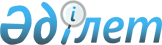 Қалалық мәслихаттың 2017 жылғы 21 желтоқсандағы № 16/127 "2018-2020 жылдарға арналған қалалық бюджет туралы" шешіміне өзгерістер мен толықтыру енгізу туралы
					
			Мерзімі біткен
			
			
		
					Қарағанды облысы Балқаш қалалық мәслихатының 2018 жылғы 27 тамыздағы № 22/192 шешімі. Қарағанды облысының Әділет департаментінде 2018 жылғы 19 қыркүйекте № 4950 болып тіркелді. Мерзімі өткендіктен қолданыс тоқтатылды
      Қазақстан Республикасының 2008 жылғы 4 желтоқсандағы Бюджет кодексіне, Қазақстан Республикасының 2001 жылғы 23 қаңтардағы "Қазақстан Республикасындағы жергілікті мемлекеттік басқару және өзін-өзі басқару туралы" Заңына сәйкес қалалық мәслихат ШЕШТІ: 
      1. Қалалық мәслихаттың 2017 жылғы 21 желтоқсандағы №16/127 "2018-2020 жылдарға арналған қалалық бюджет туралы" (Нормативтік құқықтық актілерді мемлекеттік тіркеу тізілімінде № 4573 болып тіркелген, 2018 жылғы 24 қаңтардағы № 9 (12692) "Балқаш өңірі", 2018 жылғы 24 қаңтардағы № 9-10 (1688) "Северное Прибалхашье" газеттерінде, Қазақстан Республикасының нормативтік құқықтық актілерінің электрондық түрдегі эталондық бақылау банкісінде 2018 жылғы 29 қаңтарда жарияланған) шешіміне келесі өзгерістер мен толықтыру енгізілсін:
      1) 1 тармағы жаңа редакцияда мазмұндалсын:
      "1. Осы шешімге қоса тіркелген 1, 2 және 3 қосымшаларға сәйкес 2018-2020 жылдарға арналған қалалық бюджет бекітілсін, оның ішінде 2018 жылға келесі көлемдерде:
      1) кірістер – 10 462 423 мың теңге, оның ішінде:
      салықтық түсімдер – 4 397 278 мың теңге;
      салықтық емес түсімдер – 36 337 мың теңге;
      негізгі капиталды сатудан түсетін түсімдер – 44 486 мың теңге;
      трансферттер түсімі – 5 984 322 мың теңге;
      2) шығындар – 11 383 393 мың теңге;
      3) таза бюджеттік кредиттеу – 0 мың теңге:
      бюджеттік кредиттер – 0 мың теңге;
      бюджеттік кредиттерді өтеу – 0 мың теңге;
      4) қаржы активтерімен операциялар бойынша сальдо – алу 12 856 мың теңге, оның ішінде:
      қаржы активтерін сатып алу – 0 мың теңге;
      мемлекеттің қаржы активтерін сатудан түсетін түсімдер – 12856 мың теңге;
      5) бюджет тапшылығы (профициті) – алу 908 114 мың теңге;
      6) бюджет тапшылығын қаржыландыру (профицитін пайдалану) – 908 114 мың теңге:
      қарыздар түсімі – 276 727 мың теңге;
      қарыздарды өтеу – 0 мың теңге;
      бюджет қаражатының пайдаланылатын қалдықтары – 631 387 мың теңге.";
      2) 7 тармағы жаңа редакцияда мазмұндалсын:
      "7. 2018 жылға арналған қалалық бюджет шығыстарының құрамында заңнаманы өзгертуге байланысты жоғары тұрған бюджеттің шығындарын өтеуге төменгі тұрған бюджеттен 245 480 мың теңге сомасында ағымдағы нысаналы трансферттер белгіленсін".
      3) 10 тармағы жаңа редакцияда мазмұндалсын:
      "10. Балқаш қаласы әкімдігінің 2018 жылға арналған резерві 44 306 мың теңге сомасында бекітілсін".
      4) келесі мазмұндағы 9-2 тармағымен толықтырылсын:
      "9-2. 2018 жылға арналған қалалық бюджет түсімдерінің құрамында тұрғын үйлерді жобалауға және (немесе) салуға 276 727 мың теңге сомасында бюджеттік кредиттер көзделгені ескерілсін".
      5) көрсетілген шешімнің 1, 4, 5 және 6 қосымшасы осы шешімнің 1, 2, 3 және 4 қосымшасына сәйкес жаңа редакцияда мазмұндалсын.
      2. Осы шешім 2018 жылдың 1 қаңтарынан бастап қолданысқа енеді. 2018 жылға арналған қалалық бюджет 2018 жылға арналған ағымдағы нысаналы трансферттер 2018 жылға арналған ағымдағы нысаналы даму трансферттері 2018 жылда Гүлшат кентінде іске асырылатын бюджеттік бағдарламалар бойынша шығыстар
					© 2012. Қазақстан Республикасы Әділет министрлігінің «Қазақстан Республикасының Заңнама және құқықтық ақпарат институты» ШЖҚ РМК
				
      Сессия төрағасы 

А. Кулембаева

      Қалалық мәслихаттың хатшысы 

К. Тейлянов
Қалалық мәслихаттың 2018 жылғы
27 тамыздағы №22/192 шешіміне
1 қосымша
Қалалық мәслихаттың 2017 жылғы21 желтоқсандағы № 16/127 шешіміне1 қосымша
Санаты
Санаты
Санаты
Санаты
Сомасы, (мың теңге)
Сыныбы
Сыныбы
Сыныбы
Сомасы, (мың теңге)
Iшкi сыныбы
Iшкi сыныбы
Сомасы, (мың теңге)
Атауы
Сомасы, (мың теңге)
I. Кірістер
10462423
1
Салықтық түсімдер
4397278
01
Табыс салығы
1556038
2
Жеке табыс салығы
1556038
03
Әлеуметтiк салық
1151131
1
Әлеуметтiк салық
1151131
04
Меншiкке салынатын салықтар
877777
1
Мүлiкке салынатын салықтар
690781
3
Жер салығы
21071
4
Көлiк құралдарына салынатын салық
165878
5
Бірыңғай жер салығы
47
05
Тауарларға, жұмыстарға және қызметтерге салынатын iшкi салықтар
777230
2
Акциздер
11457
3
Табиғи және басқа да ресурстарды пайдаланғаны үшiн түсетiн түсiмдер
654283
4
Кәсiпкерлiк және кәсiби қызметтi жүргiзгенi үшiн алынатын алымдар
102238
5
Ойын бизнесіне салық
9252
08
Заңдық маңызы бар әрекеттерді жасағаны және (немесе) оған уәкілеттігі бар мемлекеттік органдар немесе лауазымды адамдар құжаттар бергені үшін алынатын міндетті төлемдер
35102
1
Мемлекеттік баж
35102
2
Салықтық емес түсiмдер
36337
01
Мемлекеттік меншіктен түсетін кірістер
30926
1
Мемлекеттік кәсіпорындардың таза кірісі бөлігінің түсімдері
95
5
Мемлекет меншігіндегі мүлікті жалға беруден түсетін кірістер
30831
02
Мемлекеттік бюджеттен қаржыландырылатын мемлекеттік мекемелердің тауарларды (жұмыстарды, қызметтерді) өткізуінен түсетін түсімдер
116
1
Мемлекеттік бюджеттен қаржыландырылатын мемлекеттік мекемелердің тауарларды (жұмыстарды, қызметтерді) өткізуінен түсетін түсімдер
116
06
Басқа да салықтық емес түсімдер
5295
1
Басқа да салықтық емес түсімдер
5295
3
Негізгі капиталды сатудан түсетін түсімдер
44486
03
Жердi және материалдық емес активтердi сату
44486
1
Жерді сату
36065
2
Материалдық емес активтерді сату
8421
4
Трансферттердің түсімдері
5984322
02
Мемлекеттiк басқарудың жоғары тұрған органдарынан түсетiн трансферттер
5984322
2
Облыстық бюджеттен түсетiн трансферттер
5984322
Функционалдық топ
Функционалдық топ
Функционалдық топ
Функционалдық топ
Функционалдық топ
Сомасы, (мың теңге)
Кіші функция
Кіші функция
Кіші функция
Кіші функция
Сомасы, (мың теңге)
Бюджеттік бағдарламалардың әкiмшiсi
Бюджеттік бағдарламалардың әкiмшiсi
Бюджеттік бағдарламалардың әкiмшiсi
Сомасы, (мың теңге)
Бағдарлама
Бағдарлама
Сомасы, (мың теңге)
Атауы
Сомасы, (мың теңге)
II. Шығындар
11 383 393
01
Жалпы сипаттағы мемлекеттiк қызметтер 
419 038
1
Мемлекеттiк басқарудың жалпы функцияларын орындайтын өкiлдi, атқарушы және басқа органдар
184 287
112
Аудан (облыстық маңызы бар қала) мәслихатының аппараты
25 085
001
Аудан (облыстық маңызы бар қала) мәслихатының қызметін қамтамасыз ету жөніндегі қызметтер
24 354
003
Мемлекеттік органның күрделі шығыстары
731
122
Аудан (облыстық маңызы бар қала) әкімінің аппараты
141 527
001
Аудан (облыстық маңызы бар қала) әкімінің қызметін қамтамасыз ету жөніндегі қызметтер
127 275
003
Мемлекеттік органның күрделі шығыстары
14 252
123
Қаладағы аудан, аудандық маңызы бар қала, кент, ауыл, ауылдық округ әкімінің аппараты
17 675
001
Қаладағы аудан, аудандық маңызы бар қаланың, кент, ауыл, ауылдық округ әкімінің қызметін қамтамасыз ету жөніндегі қызметтер
17 275
022
Мемлекеттік органның күрделі шығыстары
400
2
Қаржылық қызмет
49 020
459
Ауданның (облыстық маңызы бар қаланың) экономика және қаржы бөлімі
49 020
003
Салық салу мақсатында мүлікті бағалауды жүргізу
3 183
010
Жекешелендіру, коммуналдық меншікті басқару, жекешелендіруден кейінгі қызмет және осыған байланысты дауларды реттеу
1 582
028
Коммуналдық меншікке мүлікті сатып алу
44 255
9
Жалпы сипаттағы өзге де мемлекеттiк қызметтер
185 731
454
Ауданның (облыстық маңызы бар қаланың) кәсіпкерлік және ауыл шаруашылығы бөлімі
67 169
001
Жергілікті деңгейде кәсіпкерлікті және ауыл шаруашылығын дамыту саласындағы мемлекеттік саясатты іске асыру жөніндегі қызметтер
67 124
007
Мемлекеттік органның күрделі шығыстары
45
458
Ауданның (облыстық маңызы бар қаланың) тұрғын үй-коммуналдық шаруашылығы, жолаушылар көлігі және автомобиль жолдары бөлімі
39 851
458
001
Жергілікті деңгейде тұрғын үй-коммуналдық шаруашылығы, жолаушылар көлігі және автомобиль жолдары саласындағы мемлекеттік саясатты іске асыру жөніндегі қызметтер
38 752
013
Мемлекеттік органның күрделі шығыстары
1 099
459
Ауданның (облыстық маңызы бар қаланың) экономика және қаржы бөлімі
47 220
001
Ауданның (облыстық маңызы бар қаланың) экономикалық саясаттын қалыптастыру мен дамыту, мемлекеттік жоспарлау, бюджеттік атқару және коммуналдық меншігін басқару саласындағы мемлекеттік саясатты іске асыру жөніндегі қызметтер
45 805
015
Мемлекеттік органның күрделі шығыстары
1 415
486
Ауданның (облыстық маңызы бар қаланың) жер қатынастары, сәулет және қала құрылысы бөлімі
31 491
001
Жергілікті деңгейде жер қатынастары, сәулет және қала құрылысын реттеу саласындағы мемлекеттік саясатты іске асыру жөніндегі қызметтер
29 508
003
Мемлекеттік органның күрделі шығыстары
1 983
02
Қорғаныс
28 152
1
Әскери мұқтаждар
17 089
122
Аудан (облыстық маңызы бар қала) әкімінің аппараты
17 089
005
Жалпыға бірдей әскери міндетті атқару шеңберіндегі іс-шаралар
17 089
2
Төтенше жағдайлар жөнiндегi жұмыстарды ұйымдастыру
11 063
122
Аудан (облыстық маңызы бар қала) әкімінің аппараты
11 063
006
Аудан (облыстық маңызы бар қала) ауқымындағы төтенше жағдайлардың алдын алу және оларды жою
10 511
122
007
Аудандық (қалалық) ауқымдағы дала өрттерінің, сондай-ақ мемлекеттік өртке қарсы қызмет органдары құрылмаған елдi мекендерде өрттердің алдын алу және оларды сөндіру жөніндегі іс-шаралар
552
03
Қоғамдық тәртіп, қауіпсіздік, құқықтық, сот, қылмыстық-атқару қызметі
30 770
9
Қоғамдық тәртіп және қауіпсіздік саласындағы басқа да қызметтер
30 770
458
Ауданның (облыстық маңызы бар қаланың) тұрғын үй-коммуналдық шаруашылығы, жолаушылар көлігі және автомобиль жолдары бөлімі
30 770
021
Елдi мекендерде жол қозғалысы қауiпсiздiгін қамтамасыз ету
30 770
04
Бiлiм беру
4 564 048
1
Мектепке дейiнгi тәрбие және оқыту
867 543
464
Ауданның (облыстық маңызы бар қаланың) білім бөлімі
867 543
040
Мектепке дейінгі білім беру ұйымдарында мемлекеттік білім беру тапсырысын іске асыруға
867 543
2
Бастауыш, негізгі орта және жалпы орта білім беру
3 284 568
464
Ауданның (облыстық маңызы бар қаланың) білім бөлімі
3 226 055
003
Жалпы білім беру
2 974 810
006
Балаларға қосымша білім беру
251 245
465
Ауданның (облыстық маңызы бар қаланың) дене шынықтыру және спорт бөлімі
58 513
017
Балалар мен жасөспірімдерге спорт бойынша қосымша білім беру
58 513
9
Бiлiм беру саласындағы өзге де қызметтер
411 937
464
Ауданның (облыстық маңызы бар қаланың) білім бөлімі
411 937
001
Жергілікті деңгейде білім беру саласындағы мемлекеттік саясатты іске асыру жөніндегі қызметтер
43 550
005
Ауданның (облыстық маңызы бар қаланың) мемлекеттік білім беру мекемелер үшін оқулықтар мен оқу-әдiстемелiк кешендерді сатып алу және жеткізу
149 663
007
Аудандық (қалалық) ауқымдағы мектеп олимпиадаларын және мектептен тыс іс-шараларды өткiзу
2 000
015
Жетім баланы (жетім балаларды) және ата-аналарының қамқорынсыз қалған баланы (балаларды) күтіп-ұстауға қамқоршыларға (қорғаншыларға) ай сайынға ақшалай қаражат төлемі
46 566
022
Жетім баланы (жетім балаларды) және ата-анасының қамқорлығынсыз қалған баланы (балаларды) асырап алғаны үшін Қазақстан азаматтарына біржолғы ақша қаражатын төлеуге арналған төлемдер
184
067
Ведомстволық бағыныстағы мемлекеттік мекемелер мен ұйымдардың күрделі шығыстары
160 714
068
Халықтың компьютерлік сауаттылығын арттыруды қамтамасыз ету
9 260
06
Әлеуметтiк көмек және әлеуметтiк қамсыздандыру
439 527
1
Әлеуметтiк қамсыздандыру
20 024
451
Ауданның (облыстық маңызы бар қаланың) жұмыспен қамту және әлеуметтік бағдарламалар бөлімі
7 303
005
Мемлекеттік атаулы әлеуметтік көмек 
7 303
464
Ауданның (облыстық маңызы бар қаланың) білім бөлімі
12 721
030
Патронат тәрбиешілерге берілген баланы (балаларды) асырап бағу 
9 098
031
Жетім балаларды және ата-аналарының қамқорынсыз қалған, отбасылық үлгідегі балалар үйлері мен асыраушы отбасыларындағы балаларды мемлекеттік қолдау
3 623
2
Әлеуметтiк көмек
333 849
451
Ауданның (облыстық маңызы бар қаланың) жұмыспен қамту және әлеуметтік бағдарламалар бөлімі
315 216
002
Жұмыспен қамту бағдарламасы
86 398
006
Тұрғын үйге көмек көрсету
12 000
007
Жергілікті өкілетті органдардың шешімі бойынша мұқтаж азаматтардың жекелеген топтарына әлеуметтік көмек
69 560
010
Үйден тәрбиеленіп оқытылатын мүгедек балаларды материалдық қамтамасыз ету
1 443
014
Мұқтаж азаматтарға үйде әлеуметтiк көмек көрсету
62 970
017
Оңалтудың жеке бағдарламасына сәйкес мұқтаж мүгедектердi мiндеттi гигиеналық құралдармен қамтамасыз ету, қозғалуға қиындығы бар бірінші топтағы мүгедектерге жеке көмекшінің және есту бойынша мүгедектерге қолмен көрсететiн тіл маманының қызметтерін ұсыну 
37 813
023
Жұмыспен қамту орталықтарының қызметін қамтамасыз ету
45 032
464
Ауданның (облыстық маңызы бар қаланың) білім бөлімі
18 633
008
Жергілікті өкілді органдардың шешімі бойынша білім беру ұйымдарының күндізгі оқу нысанында оқитындар мен тәрбиеленушілерді қоғамдық көлікте (таксиден басқа) жеңілдікпен жол жүру түрінде әлеуметтік қолдау
18 633
9
Әлеуметтiк көмек және әлеуметтiк қамтамасыз ету салаларындағы өзге де қызметтер
85 654
451
Ауданның (облыстық маңызы бар қаланың) жұмыспен қамту және әлеуметтік бағдарламалар бөлімі
85 654
001
Жергілікті деңгейде халық үшін әлеуметтік бағдарламаларды жұмыспен қамтуды қамтамасыз етуді іске асыру саласындағы мемлекеттік саясатты іске асыру жөніндегі қызметтер
38 052
011
Жәрдемақыларды және басқа да әлеуметтік төлемдерді есептеу, төлеу мен жеткізу бойынша қызметтерге ақы төлеу
1 592
021
Мемлекеттік органның күрделі шығыстары
1 069
050
Қазақстан Республикасында мүгедектердің құқықтарын қамтамасыз ету және өмір сүру сапасын жақсарту жөніндегі 2012 - 2018 жылдарға арналған іс-шаралар жоспарын іске асыру
21 594
054
Үкіметтік емес ұйымдарда мемлекеттік әлеуметтік тапсырысты орналастыру
18 054
067
Ведомстволық бағыныстағы мемлекеттік мекемелер мен ұйымдардың күрделі шығыстары
5 293
07
Тұрғын үй-коммуналдық шаруашылық
3 438 830
1
Тұрғын үй шаруашылығы
923 654
458
Ауданның (облыстық маңызы бар қаланың) тұрғын үй-коммуналдық шаруашылығы, жолаушылар көлігі және автомобиль жолдары бөлімі
3 621
031
Кондоминиум объектісіне техникалық паспорттар дайындау
2 383
049
Көп пәтерлі тұрғын үйлерде энергетикалық аудит жүргізу
1 238
464
Ауданның (облыстық маңызы бар қаланың) білім бөлімі
77 120
026
Нәтижелі жұмыспен қамтуды және жаппай кәсіпкерлікті дамыту бағдарламасы шеңберінде қалалардың және ауылдық елді мекендердің объектілерін жөндеу
77 120
467
Ауданның (облыстық маңызы бар қаланың) құрылыс бөлімі
827 017
003
Коммуналдық тұрғын үй қорының тұрғын үйін жобалау және (немесе) салу, реконструкциялау
803 246
004
Инженерлік-коммуникациялық инфрақұрылымды жобалау, дамыту және (немесе) жайластыру
23 771
479
Ауданның (облыстық маңызы бар қаланың) тұрғын үй инспекциясы бөлімі 
15 896
001
Жергілікті деңгейде тұрғын үй қоры саласындағы мемлекеттік саясатты іске асыру жөніндегі қызметтер
15 896
2
Коммуналдық шаруашылық
1 465 861
123
Қаладағы аудан, аудандық маңызы бар қала, кент, ауыл, ауылдық округ әкімінің аппараты
56 350
014
Елді мекендерді сумен жабдықтауды ұйымдастыру
56 350
458
Ауданның (облыстық маңызы бар қаланың) тұрғын үй-коммуналдық шаруашылығы, жолаушылар көлігі және автомобиль жолдары бөлімі
1 409 511
011
Шағын қалаларды жылумен жабдықтауды үздіксіз қамтамасыз ету
330 658
012
Сумен жабдықтау және су бұру жүйесінің жұмыс істеуі
122 916
026
Ауданның (облыстық маңызы бар қаланың) коммуналдық меншігіндегі жылу жүйелерін қолдануды ұйымдастыру
75 241
028
Коммуналдық шаруашылығын дамыту
47 026
029
Сумен жабдықтау және су бұру жүйелерін дамыту
833 670
3
Елді-мекендерді көркейту
1 049 315
123
Қаладағы аудан, аудандық маңызы бар қала, кент, ауыл, ауылдық округ әкімінің аппараты
1 900
008
Елді мекендердегі көшелерді жарықтандыру
1 900
458
Ауданның (облыстық маңызы бар қаланың) тұрғын үй-коммуналдық шаруашылығы, жолаушылар көлігі және автомобиль жолдары бөлімі
1 047 415
015
Елдi мекендердегі көшелердi жарықтандыру
282 454
016
Елдi мекендердiң санитариясын қамтамасыз ету
13 852
017
Жерлеу орындарын ұстау және туыстары жоқ адамдарды жерлеу
4 093
018
Елдi мекендердi абаттандыру және көгалдандыру
747 016
08
Мәдениет, спорт, туризм және ақпараттық кеңістiк
732 296
1
Мәдениет саласындағы қызмет
200 704
123
Қаладағы аудан, аудандық маңызы бар қала, кент, ауыл, ауылдық округ әкімінің аппараты
6 043
006
Жергілікті деңгейде мәдени-демалыс жұмыстарын қолдау
6 043
455
Ауданның (облыстық маңызы бар қаланың) мәдениет және тілдерді дамыту бөлімі
194 661
003
Мәдени-демалыс жұмысын қолдау
194 661
2
Спорт
252 388
465
Ауданның (облыстық маңызы бар қаланың) дене шынықтыру және спорт бөлімі
252 388
001
Жергілікті деңгейде дене шынықтыру және спорт саласындағы мемлекеттік саясатты іске асыру жөніндегі қызметтер
11 493
004
Мемлекеттік органның күрделі шығыстары
154
005
Ұлттық және бұқаралық спорт түрлерін дамыту
215 013
006
Аудандық (облыстық маңызы бар қалалық) деңгейде спорттық жарыстар өткiзу
15 688
007
Әртүрлi спорт түрлерi бойынша аудан (облыстық маңызы бар қала) құрама командаларының мүшелерiн дайындау және олардың облыстық спорт жарыстарына қатысуы
10 040
3
Ақпараттық кеңiстiк
174 777
455
Ауданның (облыстық маңызы бар қаланың) мәдениет және тілдерді дамыту бөлімі
115 103
006
Аудандық (қалалық) кiтапханалардың жұмыс iстеуi
91 111
007
Мемлекеттiк тiлдi және Қазақстан халқының басқа да тiлдерін дамыту
23 992
456
Ауданның (облыстық маңызы бар қаланың) ішкі саясат бөлімі
59 674
002
Мемлекеттік ақпараттық саясат жүргізу жөніндегі қызметтер
59 674
9
Мәдениет, спорт, туризм және ақпараттық кеңiстiктi ұйымдастыру жөнiндегi өзге де қызметтер
104 427
455
Ауданның (облыстық маңызы бар қаланың) мәдениет және тілдерді дамыту бөлімі
31 637
001
Жергілікті деңгейде тілдерді және мәдениетті дамыту саласындағы мемлекеттік саясатты іске асыру жөніндегі қызметтер
15 275
010
Мемлекеттік органның күрделі шығыстары
1 526
032
Ведомстволық бағыныстағы мемлекеттік мекемелер мен ұйымдардың күрделі шығыстары
14 836
456
Ауданның (облыстық маңызы бар қаланың) ішкі саясат бөлімі
72 790
001
Жергілікті деңгейде ақпарат, мемлекеттілікті нығайту және азаматтардың әлеуметтік сенімділігін қалыптастыру саласында мемлекеттік саясатты іске асыру жөніндегі қызметтер
15 917
003
Жастар саясаты саласында іс-шараларды іске асыру
48 013
006
Мемлекеттік органның күрделі шығыстары
383
032
Ведомстволық бағыныстағы мемлекеттік мекемелер мен ұйымдардың күрделі шығыстары
8 477
10
Ауыл, су, орман, балық шаруашылығы, ерекше қорғалатын табиғи аумақтар, қоршаған ортаны және жануарлар дүниесін қорғау, жер қатынастары
34 763
1
Ауыл шаруашылығы
34 763
473
Ауданның (облыстық маңызы бар қаланың) ветеринария бөлімі
34 763
001
Жергілікті деңгейде ветеринария саласындағы мемлекеттік саясатты іске асыру жөніндегі қызметтер
14 640
003
Мемлекеттік органның күрделі шығыстары
682
005
Мал көмінділерінің (биотермиялық шұңқырлардың) жұмыс істеуін қамтамасыз ету
3 153
007
Қаңғыбас иттер мен мысықтарды аулауды және жоюды ұйымдастыру
6 652
009
Жануарлардың энзоотиялық аурулары бойынша ветеринариялық іс-шараларды жүргізу
81
010
Ауыл шаруашылығы жануарларын сәйкестендіру жөніндегі іс-шараларды өткізу
1 582
011
Эпизоотияға қарсы іс-шаралар жүргізу
7 973
11
Өнеркәсіп, сәулет, қала құрылысы және құрылыс қызметі
65 374
2
Сәулет, қала құрылысы және құрылыс қызметі
65 374
467
Ауданның (облыстық маңызы бар қаланың) құрылыс бөлімі
25 374
001
Жергілікті деңгейде құрылыс саласындағы мемлекеттік саясатты іске асыру жөніндегі қызметтер
13 974
017
Мемлекеттік органның күрделі шығыстары
11 400
486
Ауданның (облыстық маңызы бар қаланың) жер қатынастары, сәулет және қала құрылысы бөлімі
40 000
004
Аудан аумағының қала құрылысын дамыту және елді мекендердің бас жоспарларының схемаларын әзірлеу
40 000
12
Көлiк және коммуникация
1 244 370
1
Автомобиль көлiгi
1 239 682
123
Қаладағы аудан, аудандық маңызы бар қала, кент, ауыл, ауылдық округ әкімінің аппараты
32 411
013
Аудандық маңызы бар қалаларда, кенттерде, ауылдарда, ауылдық округтерде автомобиль жолдарының жұмыс істеуін қамтамасыз ету
32 411
458
Ауданның (облыстық маңызы бар қаланың) тұрғын үй-коммуналдық шаруашылығы, жолаушылар көлігі және автомобиль жолдары бөлімі
1 207 271
022
Көлік инфрақұрылымын дамыту
589 371
023
Автомобиль жолдарының жұмыс істеуін қамтамасыз ету
617 900
9
Көлiк және коммуникациялар саласындағы өзге де қызметтер
4 688
458
Ауданның (облыстық маңызы бар қаланың) тұрғын үй-коммуналдық шаруашылығы, жолаушылар көлігі және автомобиль жолдары бөлімі
4 688
037
Әлеуметтік маңызы бар қалалық (ауылдық), қала маңындағы және ауданішілік қатынастар бойынша жолаушылар тасымалдарын субсидиялау
4 688
13
Басқалар
44 306
9
Басқалар
44 306
459
Ауданның (облыстық маңызы бар қаланың) экономика және қаржы бөлімі
44 306
012
Ауданның (облыстық маңызы бар қаланың) жергілікті атқарушы органының резерві 
44 306
14
Борышқа қызмет көрсету
862
1
Борышқа қызмет көрсету
862
459
Ауданның (облыстық маңызы бар қаланың) экономика және қаржы бөлімі
862
021
Жергілікті атқарушы органдардың облыстық бюджеттен қарыздар бойынша сыйақылар мен өзге де төлемдерді төлеу бойынша борышына қызмет көрсету
862
15
Трансферттер
341 057
1
Трансферттер
341 057
459
Ауданның (облыстық маңызы бар қаланың) экономика және қаржы бөлімі
341 057
006
Пайдаланылмаған (толық пайдаланылмаған) нысаналы трансферттерді қайтару
3 131
016
Нысаналы мақсатқа сай пайдаланылмаған нысаналы трансферттерді қайтару
5 876
024
Заңнаманы өзгертуге байланысты жоғары тұрған бюджеттің шығындарын өтеуге төменгі тұрған бюджеттен ағымдағы нысаналы трансферттер
245 480
038
Субвенциялар
86 049
051
Жергілікті өзін-өзі басқару органдарына берілетін трансферттер
521
III. Таза бюджеттік кредиттеу
0
Бюджеттiк кредиттер
Бюджеттiк кредиттердi өтеу
0
IV. Қаржы активтерімен операциялар бойынша сальдо
-12 856
Қаржы активтерін сатып алу
0
Мемлекеттің қаржы активтерін сатудан түсетін түсімдер 
12 856
V.Бюджет тапшылығы (профициті)
-908 114
VI.Бюджет тапшылығын қаржыландыру (профицитін пайдалану) 
908 114
Қарыздар түсімі
276 727
Қарыздарды өтеу 
0
Санаты
Санаты
Санаты
Санаты
Сомасы, (мың теңге)
Сыныбы
Сыныбы
Сыныбы
Сомасы, (мың теңге)
Iшкi сыныбы
Iшкi сыныбы
Сомасы, (мың теңге)
Атауы
Сомасы, (мың теңге)
8
Бюджет қаражатының пайдаланылатын қалдықтары
631387
01
Бюджет қаражаты қалдықтары
631387
1
Бюджет қаражатының бос қалдықтары
631387Қалалық мәслихаттың 2018 жылғы
27 тамыздағы №22/192 шешіміне
2 қосымша
Қалалық мәслихаттың 2017 жылғы21 желтоқсандағы №16/127 шешіміне4 қосымша
Атауы
Сомасы (мың теңге)
1
2
Ағымдағы нысаналы трансферттердің барлығы
824 481
Аса қауіпті жұқпалы аурулармен ауыратын ауыл шаруашылығы малдарын санитарлық жоюға иелеріне орнын толтыруға және ветеринариялық препараттарды вакцинациялау, тасымалдау және сақтау бойынша қызметтер көрсетуге
81
Аудандық маңызы бар автомобиль жолдарын (қала көшелерін) және елді мекендердің көшелерін орташа жөндеуге
163 062
Тұрғын үй-коммуналдық шаруашылығына
234 372
Көп пәтерлі тұрғын үйлерде энергетикалық аудит жүргізуге
1 238
Цифрлық білім беру инфрақұрылымын құруға
71 326
Білім беру ұйымдарында интернет-сайттарды автоматтандырылған мониторингтеу бағдарламасын орнатуға
444
Білім беру объектілерін күтіп-ұстауға, материалдық-техникалық базасын нығайтуға және жөндеу жүргізуге
5 000
Тілдік курстар өтілінен өткен мұғалімдерге үстемақы төлеу үшін және оқу кезеңінде негізгі қызметкерді алмастырғаны үшін мұғалімдерге үстемақы төлеу үшін
19 222
 Мемлекеттік атаулы әлеуметтік көмек төлеміне
877
Әлеуметтік жұмыс бойынша консультанттарды және халықты жұмыспен қамту орталықтарында ассистенттерді енгізуге
2 182
Нәтижелі жұмыспен қамтуды және жаппай кәсіпкерлікті дамыту бағдарламасы шеңберінде еңбек нарығындағы мамандықтар мен дағдылар бойынша жұмысшы кадрларды қысқа мерзімді кәсіптік оқытуға
26216
Халықты жұмыспен қамту орталықтарында еңбек ақы төлеудің тартымды жүйесін енгізуге 
2380
Мүгедектерді жұмысқа орналастыру үшін арнайы жұмыс орындарын құруға жұмыс берушінің шығындарын субсидиялауға 
679
Нәтижелі жұмыспен қамтуды және жаппай кәсіпкерлікті дамыту бағдарламасы шеңберінде еңбек нарығын дамытуға
13853
Қазақстан Республикасында мүгедектердің құқықтарын қамтамасыз ету және өмір сүру сапасын жақсарту жөніндегі 2012-2018 жылдарға арналған іс-шаралар жоспарын іске асыруға 
21594
Мамандандырылған техника сатып алуға
40555
Жаңартылған білім беру мазмұны бойынша бастауыш, негізгі және жалпы орта білімнің оқу бағдарламаларын іске асыратын білім беру ұйымдарының мұғалімдеріне қосымша ақы төлеуге және жергілікті бюджеттердің қаражаты есебінен шығыстардың осы бағыт бойынша төленген сомаларын өтеуге
131805
Ұлттық біліктілік тестінен өткен және бастауыш, негізгі және жалпы орта білімнің білім беру бағдарламаларын іске асыратын мұғалімдерге педагогикалық шеберлік біліктілігі үшін қосымша ақы төлеуге 
12475
Өнімді жұмыспен қамтылуда жұмыспен қамту және кәсіпкерлікті дамыту Бағдарламасы бойынша жөңдеу жұмыстарына
77120Қалалық мәслихаттың 2018 жылғы
27 тамыздағы №22/192 шешіміне
3 қосымша
Қалалық мәслихаттың 2017 жылғы21 желтоқсандағы №16/127 шешіміне5 қосымша
Атауы
Сомасы (мың теңге)
1
2
Ағымдағы нысаналы даму трансферттердің барлығы
1 620 672
Балқаш қ.10 ықшам ауданындағы 45 пәтерлі №20 тұрғын үйдің құрылысы
91 528
Балқаш қ.10 ықшам ауданындағы 45 пәтерлі №21 тұрғын үйдің құрылысы
99 916
Балқаш қ.Қоңырат мөлтек ауданындағы Русаков 10 көшесіндегі тұрғын үйді қайта қалпына келтіруге (жаңғыртуға)
132 199
Қарағанды облысының Балқаш қ. кәріз жүйесін қайта жаңарту. Қалалық коллектордың сыртқы кәріз жүйесі
791 443
Балқаш қ. Саяқ кенті су алу ғимаратының құрылысына ЖСҚ әзірлеу
35857
Балқаш қ. Ленин көшесіндегі автожолын қайта құруға 
338483
Балқаш қ. Қонырат шағын ауданының Зайцев көшесінің № 18А 48 пәтерлі тұрғын үйінің қайта құрылысы
131246Қалалық мәслихаттың 2018 жылғы
27 тамыздағы №22/192 шешіміне
4 қосымша
Қалалық мәслихаттың 2017 жылғы21желтоқсандағы №16/127 шешіміне6 қосымша
Функционалдық топ
Функционалдық топ
Функционалдық топ
Функционалдық топ
Функционалдық топ
Сомасы, (мың теңге)
Кіші функция
Кіші функция
Кіші функция
Кіші функция
Сомасы, (мың теңге)
Бюджеттік бағдарламалардың әкiмшiсi
Бюджеттік бағдарламалардың әкiмшiсi
Бюджеттік бағдарламалардың әкiмшiсi
Сомасы, (мың теңге)
Бағдарлама
Бағдарлама
Сомасы, (мың теңге)
Атауы
Сомасы, (мың теңге)
Барлығы
114379
01
Жалпы сипаттағы мемлекеттiк қызметтер 
17675
1
Мемлекеттiк басқарудың жалпы функцияларын орындайтын өкiлдi, атқарушы және басқа органдар
17675
123
Қаладағы аудан, аудандық маңызы бар қала, кент, ауыл, ауылдық округ әкімінің аппараты
17 675
001
Қаладағы аудан, аудандық маңызы бар қаланың, кент, ауыл, ауылдық округ әкімінің қызметін қамтамасыз ету жөніндегі қызметтер
17 275
022
Мемлекеттік органның күрделі шығыстары
400
07
Тұрғын үй-коммуналдық шаруашылық
58250
2
Коммуналдық шаруашылық
56350
123
Қаладағы аудан, аудандық маңызы бар қала, кент, ауыл, ауылдық округ әкімінің аппараты
56350
014
Елді мекендерді сумен жабдықтауды ұйымдастыру
56350
3
Елді-мекендерді көркейту
1900
123
Қаладағы аудан, аудандық маңызы бар қала, кент, ауыл, ауылдық округ әкімінің аппараты
1 900
008
Елді мекендердегі көшелерді жарықтандыру
1 900
08
Мәдениет, спорт, туризм және ақпараттық кеңістiк
6043
1
Мәдениет саласындағы қызмет
6043
123
Қаладағы аудан, аудандық маңызы бар қала, кент, ауыл, ауылдық округ әкімінің аппараты
6043
006
Жергілікті деңгейде мәдени-демалыс жұмыстарын қолдау
6 043
12
Көлiк және коммуникация
32411
1
Автомобиль көлiгi
32411
123
Қаладағы аудан, аудандық маңызы бар қала, кент, ауыл, ауылдық округ әкімінің аппараты
32411
013
Аудандық маңызы бар қалаларда, кенттерде, ауылдарда, ауылдық округтерде автомобиль жолдарының жұмыс істеуін қамтамасыз ету
32411